 St George’s Day 2018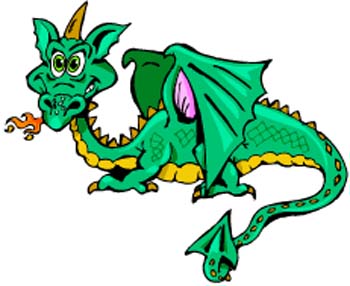         Beavers - Cubs - Scouts - LeadersDear ParentsThis year our St George’s Day celebrations will be a Sleepover, an evening swimming session, followed by a morning of activities followed by the Renewal of Promises.Which is to be held on Friday 20th April from 6.30pm until Saturday 21st April at 12.00pmIt is to be held at the Metro Dome at Barnsley.The cost of the event is £ …………          which includes:   Sleeping at the Metro DomeSupper, breakfast and drinks   -   Swimming session   -   Activities on Saturday MorningYou will be required to take and collect your child from there.As parking for this number of cars is always difficult, we ask that you drop off your child in the car park round the back of the Metro Dome, as we will be taking them in directly from there.  Parents will NOT be allowed into the building.  There should be at least one leader per group in the car park to take your child to where they need to be.  Please be patient with us we will try to do our best to get everyone in as quickly as possible.As your child will be required to carry their own bags, could you please try to pack their belongings (or better still let them pack their own) into one bag or better still all in one bag with wheel’s.  Please make sure that all their belongings are labeled, with their name and group.Please make sure you have filled in a Medical form for this event, but if your child has anySpecial dietary requirements please let your child’s leader know when returning the booking form.  It may be too late when handing in the Medical form.If you require any more details please ask.Please return the slip below to your son/daughters leader by ……………………………..Cut here _________________________________________________________________________________________________________ My son / daughter …………………………………. Would like to attend the Don District St George’s Celebrations which is to be held on 20th – 21st April 2018I have enclosed £  ………… being the full cost.Special Dietary requirements ………………………………………………………………..